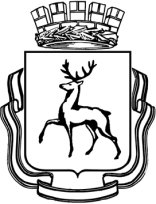 АДМИНИСТРАЦИЯ ГОРОДА НИЖНЕГО НОВГОРОДАПОСТАНОВЛЕНИЕНа основании статьи 52 Устава города Нижнего Новгорода администрация города Нижнего Новгорода постановляет:1. Внести в муниципальную программу города Нижнего Новгорода «Охрана окружающей среды города Нижнего Новгорода» на 2019 - 2024 годы, утвержденную постановлением администрации города Нижнего Новгорода от 23.01.2019 № 115, следующие изменения:1.1. Раздел 1 изложить в редакции согласно приложению № 1 к настоящему постановлению.1.2. В разделе 2:1.2.1. В пункте 2.1 слова «МКУ «Лесопарковое хозяйство города Нижнего Новгорода»» заменить словами «МКУ «Нижегородлес»».1.2.2. В пункте 2.2 слова «безнадзорных животных» заменить словами «животных без владельцев».1.2.3. В пункте 2.4 слова «безнадзорных животных» заменить словами «животных без владельцев» и слова «МКУ «Лесопарковое хозяйство города Нижнего Новгорода»» заменить словами «МКУ «Нижегородлес»».1.2.4. Таблицу 3 подраздела 2.7 изложить в редакции согласно приложению № 2 к настоящему постановлению.1.2.5. Таблицу «План реализации муниципальной программы «Охрана окружающей среды города Нижнего Новгорода» на 2019 - 2024 годы на 2020 год» Раздела 4 изложить в редакции согласно приложению № 3 к настоящему постановлению.2. Управлению по связям со СМИ администрации города Нижнего Новгорода (Киреева С.А.) обеспечить опубликование настоящего постановления в официальном печатном средстве массовой информации - газете «День города. Нижний Новгород».3. Департаменту правового обеспечения администрации города Нижнего Новгорода (Киселева С.Б.) обеспечить размещение настоящего постановления на официальном сайте администрации города Нижнего Новгорода в информационно-телекоммуникационной сети «Интернет».4. Контроль за исполнением постановления возложить на исполняющего обязанности первого заместителя главы администрации города Нижнего Новгорода Сивохина Д.Г.Исполняющий полномочия главы города                                                        В.Ю.ШалабаевА.А. Максимов217 14 10Приложение №1к  постановлению администрации города от________№________Раздел 1. ПАСПОРТ МУНИЦИПАЛЬНОЙ ПРОГРАММЫ».Приложение №2к  постановлению администрации города от________№________Таблица 3Ресурсное обеспечение реализации муниципальной программыза счет средств бюджета города Нижнего НовгородаПриложение №3к  постановлению администрации города от________№________«План реализации муниципальной программы«Охрана окружающей среды города Нижнего Новгорода»на 2019 - 2024 годы на 2020 год№О внесении изменений в постановление администрации города Нижнего Новгорода от 
23.01.2019 № 115Ответственный исполнитель муниципальной программыДепартамент благоустройства администрации города Нижнего НовгородаДепартамент благоустройства администрации города Нижнего НовгородаДепартамент благоустройства администрации города Нижнего НовгородаДепартамент благоустройства администрации города Нижнего НовгородаДепартамент благоустройства администрации города Нижнего НовгородаДепартамент благоустройства администрации города Нижнего НовгородаДепартамент благоустройства администрации города Нижнего НовгородаСоисполнители муниципальной программыАдминистрации районов города Нижнего НовгородаМуниципальное казенное учреждение «Управление муниципальных кладбищ города Нижнего Новгорода» (далее - МКУ «УМК НН»)Муниципальное казенное учреждение «Нижегородское городское лесничество» (далее - МКУ «Нижегородлес»)Муниципальное казенное учреждение «Комитет охраны окружающей среды и природных ресурсов города Нижнего Новгорода» (далее - МКУ «Горкомэкологии Нижнего Новгорода»)Департамент благоустройства администрации города Нижнего Новгорода (далее - ДБ)Департамент строительства и капитального ремонта администрации города Нижнего Новгорода (далее - департамент строительства‎г. Н.Новгорода)Муниципальное казенное учреждение «Главное управление по капитальному строительству города Нижнего Новгорода» (далее - МКУ «ГлавУКС Г.Н.Новгорода»)Администрации районов города Нижнего НовгородаМуниципальное казенное учреждение «Управление муниципальных кладбищ города Нижнего Новгорода» (далее - МКУ «УМК НН»)Муниципальное казенное учреждение «Нижегородское городское лесничество» (далее - МКУ «Нижегородлес»)Муниципальное казенное учреждение «Комитет охраны окружающей среды и природных ресурсов города Нижнего Новгорода» (далее - МКУ «Горкомэкологии Нижнего Новгорода»)Департамент благоустройства администрации города Нижнего Новгорода (далее - ДБ)Департамент строительства и капитального ремонта администрации города Нижнего Новгорода (далее - департамент строительства‎г. Н.Новгорода)Муниципальное казенное учреждение «Главное управление по капитальному строительству города Нижнего Новгорода» (далее - МКУ «ГлавУКС Г.Н.Новгорода»)Администрации районов города Нижнего НовгородаМуниципальное казенное учреждение «Управление муниципальных кладбищ города Нижнего Новгорода» (далее - МКУ «УМК НН»)Муниципальное казенное учреждение «Нижегородское городское лесничество» (далее - МКУ «Нижегородлес»)Муниципальное казенное учреждение «Комитет охраны окружающей среды и природных ресурсов города Нижнего Новгорода» (далее - МКУ «Горкомэкологии Нижнего Новгорода»)Департамент благоустройства администрации города Нижнего Новгорода (далее - ДБ)Департамент строительства и капитального ремонта администрации города Нижнего Новгорода (далее - департамент строительства‎г. Н.Новгорода)Муниципальное казенное учреждение «Главное управление по капитальному строительству города Нижнего Новгорода» (далее - МКУ «ГлавУКС Г.Н.Новгорода»)Администрации районов города Нижнего НовгородаМуниципальное казенное учреждение «Управление муниципальных кладбищ города Нижнего Новгорода» (далее - МКУ «УМК НН»)Муниципальное казенное учреждение «Нижегородское городское лесничество» (далее - МКУ «Нижегородлес»)Муниципальное казенное учреждение «Комитет охраны окружающей среды и природных ресурсов города Нижнего Новгорода» (далее - МКУ «Горкомэкологии Нижнего Новгорода»)Департамент благоустройства администрации города Нижнего Новгорода (далее - ДБ)Департамент строительства и капитального ремонта администрации города Нижнего Новгорода (далее - департамент строительства‎г. Н.Новгорода)Муниципальное казенное учреждение «Главное управление по капитальному строительству города Нижнего Новгорода» (далее - МКУ «ГлавУКС Г.Н.Новгорода»)Администрации районов города Нижнего НовгородаМуниципальное казенное учреждение «Управление муниципальных кладбищ города Нижнего Новгорода» (далее - МКУ «УМК НН»)Муниципальное казенное учреждение «Нижегородское городское лесничество» (далее - МКУ «Нижегородлес»)Муниципальное казенное учреждение «Комитет охраны окружающей среды и природных ресурсов города Нижнего Новгорода» (далее - МКУ «Горкомэкологии Нижнего Новгорода»)Департамент благоустройства администрации города Нижнего Новгорода (далее - ДБ)Департамент строительства и капитального ремонта администрации города Нижнего Новгорода (далее - департамент строительства‎г. Н.Новгорода)Муниципальное казенное учреждение «Главное управление по капитальному строительству города Нижнего Новгорода» (далее - МКУ «ГлавУКС Г.Н.Новгорода»)Администрации районов города Нижнего НовгородаМуниципальное казенное учреждение «Управление муниципальных кладбищ города Нижнего Новгорода» (далее - МКУ «УМК НН»)Муниципальное казенное учреждение «Нижегородское городское лесничество» (далее - МКУ «Нижегородлес»)Муниципальное казенное учреждение «Комитет охраны окружающей среды и природных ресурсов города Нижнего Новгорода» (далее - МКУ «Горкомэкологии Нижнего Новгорода»)Департамент благоустройства администрации города Нижнего Новгорода (далее - ДБ)Департамент строительства и капитального ремонта администрации города Нижнего Новгорода (далее - департамент строительства‎г. Н.Новгорода)Муниципальное казенное учреждение «Главное управление по капитальному строительству города Нижнего Новгорода» (далее - МКУ «ГлавУКС Г.Н.Новгорода»)Администрации районов города Нижнего НовгородаМуниципальное казенное учреждение «Управление муниципальных кладбищ города Нижнего Новгорода» (далее - МКУ «УМК НН»)Муниципальное казенное учреждение «Нижегородское городское лесничество» (далее - МКУ «Нижегородлес»)Муниципальное казенное учреждение «Комитет охраны окружающей среды и природных ресурсов города Нижнего Новгорода» (далее - МКУ «Горкомэкологии Нижнего Новгорода»)Департамент благоустройства администрации города Нижнего Новгорода (далее - ДБ)Департамент строительства и капитального ремонта администрации города Нижнего Новгорода (далее - департамент строительства‎г. Н.Новгорода)Муниципальное казенное учреждение «Главное управление по капитальному строительству города Нижнего Новгорода» (далее - МКУ «ГлавУКС Г.Н.Новгорода»)Цели муниципальной программыУлучшение экологической ситуации на территории городаУлучшение экологической ситуации на территории городаУлучшение экологической ситуации на территории городаУлучшение экологической ситуации на территории городаУлучшение экологической ситуации на территории городаУлучшение экологической ситуации на территории городаУлучшение экологической ситуации на территории городаЗадачи муниципальной программыОрганизация использования, охраны, защиты, воспроизводства городских лесовСнижение техногенной нагрузки на окружающую среду городаПовышение эффективности отлова и содержания животных без владельцевСокращение доли загрязненных сточных вод, отводимых в реку ВолгаОрганизация использования, охраны, защиты, воспроизводства городских лесовСнижение техногенной нагрузки на окружающую среду городаПовышение эффективности отлова и содержания животных без владельцевСокращение доли загрязненных сточных вод, отводимых в реку ВолгаОрганизация использования, охраны, защиты, воспроизводства городских лесовСнижение техногенной нагрузки на окружающую среду городаПовышение эффективности отлова и содержания животных без владельцевСокращение доли загрязненных сточных вод, отводимых в реку ВолгаОрганизация использования, охраны, защиты, воспроизводства городских лесовСнижение техногенной нагрузки на окружающую среду городаПовышение эффективности отлова и содержания животных без владельцевСокращение доли загрязненных сточных вод, отводимых в реку ВолгаОрганизация использования, охраны, защиты, воспроизводства городских лесовСнижение техногенной нагрузки на окружающую среду городаПовышение эффективности отлова и содержания животных без владельцевСокращение доли загрязненных сточных вод, отводимых в реку ВолгаОрганизация использования, охраны, защиты, воспроизводства городских лесовСнижение техногенной нагрузки на окружающую среду городаПовышение эффективности отлова и содержания животных без владельцевСокращение доли загрязненных сточных вод, отводимых в реку ВолгаОрганизация использования, охраны, защиты, воспроизводства городских лесовСнижение техногенной нагрузки на окружающую среду городаПовышение эффективности отлова и содержания животных без владельцевСокращение доли загрязненных сточных вод, отводимых в реку ВолгаЭтапы и сроки реализации муниципальной программыРеализуется в 2019 - 2024 годах в один этапРеализуется в 2019 - 2024 годах в один этапРеализуется в 2019 - 2024 годах в один этапРеализуется в 2019 - 2024 годах в один этапРеализуется в 2019 - 2024 годах в один этапРеализуется в 2019 - 2024 годах в один этапРеализуется в 2019 - 2024 годах в один этапОбъемы бюджетных ассигнований муниципальной программы за счет средств бюджета города Нижнего НовгородаОтветственный исполнитель, соисполнителиРасходы (руб.), годыРасходы (руб.), годыРасходы (руб.), годыРасходы (руб.), годыРасходы (руб.), годыРасходы (руб.), годыОбъемы бюджетных ассигнований муниципальной программы за счет средств бюджета города Нижнего НовгородаОтветственный исполнитель, соисполнители2019 год2020 год2021 год2022 год2023 год2024 годОбъемы бюджетных ассигнований муниципальной программы за счет средств бюджета города Нижнего НовгородаВсего662 148 255,45796 929 719,05205 654 800,00196 743 500,00116 177 031,21118 900 407,66Объемы бюджетных ассигнований муниципальной программы за счет средств бюджета города Нижнего НовгородаДБ40 413 090,16124 434 600,0097 509 700,0090 517 900,007 501 892,727 677 749,15Объемы бюджетных ассигнований муниципальной программы за счет средств бюджета города Нижнего НовгородаАдминистрации районов города (ДБ)16 776 169,559 408 535,020,000,000,000,00Объемы бюджетных ассигнований муниципальной программы за счет средств бюджета города Нижнего НовгородаМКУ «Нижегородлес» (ДБ)63 113 655,0068 003 597,6168 514 100,0068 548 000,0070 128 701,4971 772 631,04Объемы бюджетных ассигнований муниципальной программы за счет средств бюджета города Нижнего НовгородаМКУ «Горкомэкологии Нижнего Новгорода» (ДБ)111 338 166,3738 032 526,4037 614 600,0037 677 600,0038 546 437,0039 450 027,47Объемы бюджетных ассигнований муниципальной программы за счет средств бюджета города Нижнего НовгородаМКУ ГлавУКС Г.Н.Новгорода» (Департамент строительства и капитального ремонта)423 569 902,59557 050 460,022 016 400,000,000,000,00Объемы бюджетных ассигнований муниципальной программы за счет средств бюджета города Нижнего НовгородаМКУ «УМК НН»6 937 271,780,000,000,000,000,00Целевые индикаторы муниципальной программыДоля загрязняющих веществ с превышением ПДК по отношению к общему количеству контролируемых ингредиентов - 20%.Доля площади посадки лесных культур (восстановления леса) по отношению к общей площади городских лесов, находящихся в ведении МКУ «Нижегородлес» - 0,01%.Доля площади санитарно-оздоровительных мероприятий по отношению к общей площади городских лесов, находящихся в ведении МКУ «Нижегородлес» - 3,7%.Доля загрязняющих веществ с превышением ПДК по отношению к общему количеству контролируемых ингредиентов (по направлению природные и сточные воды) - 20%.Доля загрязняющих веществ с превышением ПДК по отношению к общему количеству контролируемых ингредиентов (по направлению атмосферный воздух) - 20%.Доля загрязняющих веществ с превышением ПДК по отношению к общему количеству контролируемых ингредиентов (по направлению почва) - 20%.Доля животных, в отношении которых в период реализации программы проведены мероприятия по отлову и содержанию, по отношению к общей численности безнадзорных животных - 56%Ежегодное снижение объема отведения в реку Волга загрязненных сточных вод к 2022 году на 0,009км3/годДоля загрязняющих веществ с превышением ПДК по отношению к общему количеству контролируемых ингредиентов - 20%.Доля площади посадки лесных культур (восстановления леса) по отношению к общей площади городских лесов, находящихся в ведении МКУ «Нижегородлес» - 0,01%.Доля площади санитарно-оздоровительных мероприятий по отношению к общей площади городских лесов, находящихся в ведении МКУ «Нижегородлес» - 3,7%.Доля загрязняющих веществ с превышением ПДК по отношению к общему количеству контролируемых ингредиентов (по направлению природные и сточные воды) - 20%.Доля загрязняющих веществ с превышением ПДК по отношению к общему количеству контролируемых ингредиентов (по направлению атмосферный воздух) - 20%.Доля загрязняющих веществ с превышением ПДК по отношению к общему количеству контролируемых ингредиентов (по направлению почва) - 20%.Доля животных, в отношении которых в период реализации программы проведены мероприятия по отлову и содержанию, по отношению к общей численности безнадзорных животных - 56%Ежегодное снижение объема отведения в реку Волга загрязненных сточных вод к 2022 году на 0,009км3/годДоля загрязняющих веществ с превышением ПДК по отношению к общему количеству контролируемых ингредиентов - 20%.Доля площади посадки лесных культур (восстановления леса) по отношению к общей площади городских лесов, находящихся в ведении МКУ «Нижегородлес» - 0,01%.Доля площади санитарно-оздоровительных мероприятий по отношению к общей площади городских лесов, находящихся в ведении МКУ «Нижегородлес» - 3,7%.Доля загрязняющих веществ с превышением ПДК по отношению к общему количеству контролируемых ингредиентов (по направлению природные и сточные воды) - 20%.Доля загрязняющих веществ с превышением ПДК по отношению к общему количеству контролируемых ингредиентов (по направлению атмосферный воздух) - 20%.Доля загрязняющих веществ с превышением ПДК по отношению к общему количеству контролируемых ингредиентов (по направлению почва) - 20%.Доля животных, в отношении которых в период реализации программы проведены мероприятия по отлову и содержанию, по отношению к общей численности безнадзорных животных - 56%Ежегодное снижение объема отведения в реку Волга загрязненных сточных вод к 2022 году на 0,009км3/годДоля загрязняющих веществ с превышением ПДК по отношению к общему количеству контролируемых ингредиентов - 20%.Доля площади посадки лесных культур (восстановления леса) по отношению к общей площади городских лесов, находящихся в ведении МКУ «Нижегородлес» - 0,01%.Доля площади санитарно-оздоровительных мероприятий по отношению к общей площади городских лесов, находящихся в ведении МКУ «Нижегородлес» - 3,7%.Доля загрязняющих веществ с превышением ПДК по отношению к общему количеству контролируемых ингредиентов (по направлению природные и сточные воды) - 20%.Доля загрязняющих веществ с превышением ПДК по отношению к общему количеству контролируемых ингредиентов (по направлению атмосферный воздух) - 20%.Доля загрязняющих веществ с превышением ПДК по отношению к общему количеству контролируемых ингредиентов (по направлению почва) - 20%.Доля животных, в отношении которых в период реализации программы проведены мероприятия по отлову и содержанию, по отношению к общей численности безнадзорных животных - 56%Ежегодное снижение объема отведения в реку Волга загрязненных сточных вод к 2022 году на 0,009км3/годДоля загрязняющих веществ с превышением ПДК по отношению к общему количеству контролируемых ингредиентов - 20%.Доля площади посадки лесных культур (восстановления леса) по отношению к общей площади городских лесов, находящихся в ведении МКУ «Нижегородлес» - 0,01%.Доля площади санитарно-оздоровительных мероприятий по отношению к общей площади городских лесов, находящихся в ведении МКУ «Нижегородлес» - 3,7%.Доля загрязняющих веществ с превышением ПДК по отношению к общему количеству контролируемых ингредиентов (по направлению природные и сточные воды) - 20%.Доля загрязняющих веществ с превышением ПДК по отношению к общему количеству контролируемых ингредиентов (по направлению атмосферный воздух) - 20%.Доля загрязняющих веществ с превышением ПДК по отношению к общему количеству контролируемых ингредиентов (по направлению почва) - 20%.Доля животных, в отношении которых в период реализации программы проведены мероприятия по отлову и содержанию, по отношению к общей численности безнадзорных животных - 56%Ежегодное снижение объема отведения в реку Волга загрязненных сточных вод к 2022 году на 0,009км3/годДоля загрязняющих веществ с превышением ПДК по отношению к общему количеству контролируемых ингредиентов - 20%.Доля площади посадки лесных культур (восстановления леса) по отношению к общей площади городских лесов, находящихся в ведении МКУ «Нижегородлес» - 0,01%.Доля площади санитарно-оздоровительных мероприятий по отношению к общей площади городских лесов, находящихся в ведении МКУ «Нижегородлес» - 3,7%.Доля загрязняющих веществ с превышением ПДК по отношению к общему количеству контролируемых ингредиентов (по направлению природные и сточные воды) - 20%.Доля загрязняющих веществ с превышением ПДК по отношению к общему количеству контролируемых ингредиентов (по направлению атмосферный воздух) - 20%.Доля загрязняющих веществ с превышением ПДК по отношению к общему количеству контролируемых ингредиентов (по направлению почва) - 20%.Доля животных, в отношении которых в период реализации программы проведены мероприятия по отлову и содержанию, по отношению к общей численности безнадзорных животных - 56%Ежегодное снижение объема отведения в реку Волга загрязненных сточных вод к 2022 году на 0,009км3/годДоля загрязняющих веществ с превышением ПДК по отношению к общему количеству контролируемых ингредиентов - 20%.Доля площади посадки лесных культур (восстановления леса) по отношению к общей площади городских лесов, находящихся в ведении МКУ «Нижегородлес» - 0,01%.Доля площади санитарно-оздоровительных мероприятий по отношению к общей площади городских лесов, находящихся в ведении МКУ «Нижегородлес» - 3,7%.Доля загрязняющих веществ с превышением ПДК по отношению к общему количеству контролируемых ингредиентов (по направлению природные и сточные воды) - 20%.Доля загрязняющих веществ с превышением ПДК по отношению к общему количеству контролируемых ингредиентов (по направлению атмосферный воздух) - 20%.Доля загрязняющих веществ с превышением ПДК по отношению к общему количеству контролируемых ингредиентов (по направлению почва) - 20%.Доля животных, в отношении которых в период реализации программы проведены мероприятия по отлову и содержанию, по отношению к общей численности безнадзорных животных - 56%Ежегодное снижение объема отведения в реку Волга загрязненных сточных вод к 2022 году на 0,009км3/год№ п/пНаименование муниципальной программы, основного мероприятияОтветственный исполнитель, соисполнительРасходы, руб.Расходы, руб.Расходы, руб.Расходы, руб.Расходы, руб.Расходы, руб.№ п/пНаименование муниципальной программы, основного мероприятияОтветственный исполнитель, соисполнитель2019 год2020 год2021 год2022 год2023 год2024 год123456789Муниципальная программа «Охрана окружающей среды города Нижнего Новгорода»Муниципальная программа «Охрана окружающей среды города Нижнего Новгорода»Всего, в том числе:662 148 255,45796 929 719,05205 654 800,00196 743 500,00116 177 031,21118 900 407,66Муниципальная программа «Охрана окружающей среды города Нижнего Новгорода»Муниципальная программа «Охрана окружающей среды города Нижнего Новгорода»ДБ40 413 090,16124 434 600,0097 509 700,0090 517 900,007 501 892,727 677 749,15Муниципальная программа «Охрана окружающей среды города Нижнего Новгорода»Муниципальная программа «Охрана окружающей среды города Нижнего Новгорода»Администрации районов города (ДБ)16 776 169,559 408 535,020,000,000,000,00Муниципальная программа «Охрана окружающей среды города Нижнего Новгорода»Муниципальная программа «Охрана окружающей среды города Нижнего Новгорода»МКУ «Нижегородлес» (ДБ)63 113 655,0068 003 597,6168 514 100,0068 548 000,0070 128 701,4971 772 631,04Муниципальная программа «Охрана окружающей среды города Нижнего Новгорода»Муниципальная программа «Охрана окружающей среды города Нижнего Новгорода»МКУ «Горкомэкологии Нижнего Новгорода» (ДБ)111 338 166,3738 032 526,4037 614 600,0037 677 600,0038 546 437,0039 450 027,47Муниципальная программа «Охрана окружающей среды города Нижнего Новгорода»Муниципальная программа «Охрана окружающей среды города Нижнего Новгорода»МКУ «ГлавУКС Г.Н.Новгорода» (Департамент строительства и капитального ремонта)423 569 902,59557 050 460,022 016 400,000,000,000,00Муниципальная программа «Охрана окружающей среды города Нижнего Новгорода»Муниципальная программа «Охрана окружающей среды города Нижнего Новгорода»МКУ «УМК НН»6 937 271,780,000,000,000,000,001.«Обеспечение деятельности МКУ «Нижегородское городское лесничество»»Всего, в том числе:63 113 655,0068 003 597,6168 514 100,0068 548 000,0070 128 701,4971 772 631,041.«Обеспечение деятельности МКУ «Нижегородское городское лесничество»»МКУ «Нижегородлес» (ДБ)63 113 655,0068 003 597,6168 514 100,0068 548 000,0070 128 701,4971 772 631,042.Проведение комплекса работ по охране, анализу и предупреждению негативного воздействия на окружающую среду городаВсего, в том числе:147 694 921,4515 987 061,426 100 000,006 000 000,006 138 358,656 282 251,652.Проведение комплекса работ по охране, анализу и предупреждению негативного воздействия на окружающую среду городаМКУ «ГлавУКС Г.Н.Новгорода» (Департамент строительства и капитального ремонта)12 003 542,59100 000,00100 000,000,000,000,002.Проведение комплекса работ по охране, анализу и предупреждению негативного воздействия на окружающую среду городаМКУ «Горкомэкологии Нижнего Новгорода» (ДБ)82 896 947,376 478 526,406 000 000,006 000 000,006 138 358,656 282 251,652.Проведение комплекса работ по охране, анализу и предупреждению негативного воздействия на окружающую среду городаДБ29 080 990,160,000,000,000,0002.Проведение комплекса работ по охране, анализу и предупреждению негативного воздействия на окружающую среду городаАдминистрации районов города (ДБ)16 776 169,559 408 535,020,000,000,000,002.Проведение комплекса работ по охране, анализу и предупреждению негативного воздействия на окружающую среду городаМКУ «УМК НН»6 937 271,780,000,000,000,000,003.Расходы на обеспечение деятельности МКУ «Комитет охраны окружающей среды и природных ресурсов города Нижнего Новгорода»Всего, в том числе:28 441 219,0031 554 000,0031 614 600,0031 677 600,0032 408 078,3533 167 775,823.Расходы на обеспечение деятельности МКУ «Комитет охраны окружающей среды и природных ресурсов города Нижнего Новгорода»МКУ «Горкомэкологии Нижнего Новгорода» (ДБ)28 441 219,0031 554 000,0031 614 600,0031 677 600,0032 408 078,3533 167 775,824.Проведение мероприятий по отлову и содержанию безнадзорных животныхВсего, в том числе:11 332 100,006 615 600,006 615 600,006 615 600,007 501 892,727 677 749,154.Проведение мероприятий по отлову и содержанию безнадзорных животныхДБ11 332 100,006 615 600,006 615 600,006 615 600,007 501 892,727 677 749,155.Основное мероприятие «Реализация федерального проекта «Чистая страна»Всего, в том числе:0117 819 000,0090 894 100,0083 902 300,000,000,005.Основное мероприятие «Реализация федерального проекта «Чистая страна»ДБ0117 819 000,0090 894 100,0083 902 300,000,000,006.«Реализация федерального проекта «Оздоровление Волги»Всего, в том числе:411 566 360,00556 950 460,021 916 400,000,000,000,006.«Реализация федерального проекта «Оздоровление Волги»МКУ «ГлавУКС  Г.Н.Новгорода» (Департамент строительства и капитального ремонта)411 566 360,00556 950 460,021 916 400,000,000,000,00№ п/пНаименование подпрограммы, задачи, основные мероприятия, мероприятияОтветственный за выполнение мероприятия (управление, отдел)СрокСрокПоказатели непосредственного результата реализации мероприятия (далее - ПНР)Показатели непосредственного результата реализации мероприятия (далее - ПНР)Показатели непосредственного результата реализации мероприятия (далее - ПНР)Объемы финансового обеспечения, руб.Объемы финансового обеспечения, руб.Объемы финансового обеспечения, руб.Объемы финансового обеспечения, руб.№ п/пНаименование подпрограммы, задачи, основные мероприятия, мероприятияОтветственный за выполнение мероприятия (управление, отдел)начала реализацииокончания реализацииНаименование ПНРЕд. изм.ЗначениеСобственные городские средстваСредства областного бюджетаСредства феде-рального бюджетаПро-чие источ-ники123456789101112Всего по муниципальной программе «Охрана окружающей среды города Нижнего Новгорода»Всего по муниципальной программе «Охрана окружающей среды города Нижнего Новгорода»Всего по муниципальной программе «Охрана окружающей среды города Нижнего Новгорода»Всего по муниципальной программе «Охрана окружающей среды города Нижнего Новгорода»Всего по муниципальной программе «Охрана окружающей среды города Нижнего Новгорода»Всего по муниципальной программе «Охрана окружающей среды города Нижнего Новгорода»Всего по муниципальной программе «Охрана окружающей среды города Нижнего Новгорода»Всего по муниципальной программе «Охрана окружающей среды города Нижнего Новгорода»146 209 560,08116 047 717,35534 672 441,62-Задача. Организация использования, охраны, защиты, воспроизводства городских лесовЗадача. Организация использования, охраны, защиты, воспроизводства городских лесовЗадача. Организация использования, охраны, защиты, воспроизводства городских лесовЗадача. Организация использования, охраны, защиты, воспроизводства городских лесовЗадача. Организация использования, охраны, защиты, воспроизводства городских лесовЗадача. Организация использования, охраны, защиты, воспроизводства городских лесовЗадача. Организация использования, охраны, защиты, воспроизводства городских лесовЗадача. Организация использования, охраны, защиты, воспроизводства городских лесов67 990 597,61---1.Основное мероприятие. Обеспечение деятельности МКУ «Нижегородское городское лесничество»Основное мероприятие. Обеспечение деятельности МКУ «Нижегородское городское лесничество»Основное мероприятие. Обеспечение деятельности МКУ «Нижегородское городское лесничество»Основное мероприятие. Обеспечение деятельности МКУ «Нижегородское городское лесничество»Основное мероприятие. Обеспечение деятельности МКУ «Нижегородское городское лесничество»Основное мероприятие. Обеспечение деятельности МКУ «Нижегородское городское лесничество»Основное мероприятие. Обеспечение деятельности МКУ «Нижегородское городское лесничество»67 990 597,61---1.1.Охрана, защита, воспроизводство городских лесовМКУ «Нижегородлес»01.01.202031.12.2020Уход в молодняках га2867 618 592,49---1.1.Охрана, защита, воспроизводство городских лесовМКУ «Нижегородлес»01.01.202031.12.2020Прочистка квартальных просеккм3367 618 592,49---1.1.Охрана, защита, воспроизводство городских лесовМКУ «Нижегородлес»01.01.202031.12.2020Сбор мусорам350067 618 592,49---1.1.Охрана, защита, воспроизводство городских лесовМКУ «Нижегородлес»01.01.202031.12.2020Выборочная санитарная рубкага10067 618 592,49---1.1.Охрана, защита, воспроизводство городских лесовМКУ «Нижегородлес»01.01.202031.12.2020Уборка захламленностига23367 618 592,49---1.1.Охрана, защита, воспроизводство городских лесовМКУ «Нижегородлес»01.01.202031.12.2020Посадка лесных культурга167 618 592,49---1.1.Охрана, защита, воспроизводство городских лесовМКУ «Нижегородлес»01.01.202031.12.2020Уход за лесными культурамига83,8467 618 592,49---1.1.Охрана, защита, воспроизводство городских лесовМКУ «Нижегородлес»01.01.202031.12.2020Инвентаризация лесных культурга2,267 618 592,49---1.1.Охрана, защита, воспроизводство городских лесовМКУ «Нижегородлес»01.01.202031.12.2020Распространение листовокшт.1 00067 618 592,49---1.1.Охрана, защита, воспроизводство городских лесовМКУ «Нижегородлес»01.01.202031.12.2020Содержание шлагбаумовшт.13067 618 592,49---1.1.Охрана, защита, воспроизводство городских лесовМКУ «Нижегородлес»01.01.202031.12.2020Содержание минерализованных полоскм62667 618 592,49---1.1.Охрана, защита, воспроизводство городских лесовМКУ «Нижегородлес»01.01.202031.12.2020Очистка мест рубокга9067 618 592,49---1.2.Оплата работ и услуг, выполненных в прошлом годуМКУ «Нижегородлес»01.01.202031.12.2020Оплата кредиторской задолженностида/нетда372 005,12---Задача. Снижение техногенной нагрузки на окружающую среду городаЗадача. Снижение техногенной нагрузки на окружающую среду городаЗадача. Снижение техногенной нагрузки на окружающую среду городаЗадача. Снижение техногенной нагрузки на окружающую среду городаЗадача. Снижение техногенной нагрузки на окружающую среду городаЗадача. Снижение техногенной нагрузки на окружающую среду городаЗадача. Снижение техногенной нагрузки на окружающую среду городаЗадача. Снижение техногенной нагрузки на окружающую среду города72 649 457,8792 723 603,55--2.Основное мероприятие. Проведение комплекса работ по охране, анализу и предупреждению негативного воздействия на окружающую среду городаОсновное мероприятие. Проведение комплекса работ по охране, анализу и предупреждению негативного воздействия на окружающую среду городаОсновное мероприятие. Проведение комплекса работ по охране, анализу и предупреждению негативного воздействия на окружающую среду городаОсновное мероприятие. Проведение комплекса работ по охране, анализу и предупреждению негативного воздействия на окружающую среду городаОсновное мероприятие. Проведение комплекса работ по охране, анализу и предупреждению негативного воздействия на окружающую среду городаОсновное мероприятие. Проведение комплекса работ по охране, анализу и предупреждению негативного воздействия на окружающую среду городаОсновное мероприятие. Проведение комплекса работ по охране, анализу и предупреждению негативного воздействия на окружающую среду города14 157 557,871 829 503,55--2.1.Мониторинг состояния окружающей среды на территории городаМКУ «Горкомэкологии Нижнего Новгорода»01.01.202031.12.2020Количество подготовленных гидрометеорологических справокшт.9721 421 929,36 ---2.1.Мониторинг состояния окружающей среды на территории городаМКУ «Горкомэкологии Нижнего Новгорода»01.01.202031.12.2020Количество подготовленных отчетов по уровню загрязненияшт.132 477 767,20---2.1.Мониторинг состояния окружающей среды на территории городаМКУ «Горкомэкологии Нижнего Новгорода»01.01.202031.12.2020Количество проведенных анализов по рекреационным зонамед.1 4071 082 089,20---2.1.Мониторинг состояния окружающей среды на территории городаМКУ «Горкомэкологии Нижнего Новгорода»01.07.202031.12.2020Количество оборудованиякомпл.168 723,002.2.Поставка учебного демонстрационного школьного оборудования в рамках экологического образованияМКУ «Горкомэкологии Нижнего Новгорода», отдел планирования и реализации мероприятий по охране окружающей среды01.01.202031.12.2020Количество оборудованиякомпл.20300 000,002.3.Проведение экологической олимпиады для школьниковМКУ «Горкомэкологии Нижнего Новгорода», отдел планирования и реализации мероприятий по охране окружающей среды01.09.202031.12.2020Количество тестовшт.350 000,00---2.3.Проведение экологической олимпиады для школьниковМКУ «Горкомэкологии Нижнего Новгорода», отдел планирования и реализации мероприятий по охране окружающей среды01.09.202031.12.2020Количество участниковчел.7850 000,00---2.4.Проведение экологических конкурсов, фестивалей, акцийМКУ «Горкомэкологии Нижнего Новгорода», отдел планирования и реализации мероприятий по охране окружающей среды01.01.202031.12.2020Количество проведенных экологических мероприятийед.4234 602,24---2.4.Проведение экологических конкурсов, фестивалей, акцийМКУ «Горкомэкологии Нижнего Новгорода», отдел планирования и реализации мероприятий по охране окружающей среды01.01.202031.12.2020Количество участниковчел.2 000234 602,24---2.5.Эколого-просветительская деятельностьМКУ «Горкомэкологии Нижнего Новгорода», отдел планирования и реализации мероприятий по охране окружающей среды01.01.202031.12.2020Участие в международном форуме «Великие реки – 2020»форум1224 814,40---2.6.Оплата работ и услуг, выполненных в прошлом годуМКУ «Горкомэкологии Нижнего Новгорода»01.01.202031.12.2020Оплата кредиторской задолженностида/нетда114 889,00---2.7.Создание (обустройство) контейнерных площадок для ТКОАдминистрации районов города Нижнего Новгорода, в том числе:01.07.202031.12.2020Количество контейнерных площадокшт.603 757 557,871 350 977,15--2.7.Создание (обустройство) контейнерных площадок для ТКОУправление благоустройства администрации Автозаводского района01.07.202031.12.2020Количество контейнерных площадокшт.493 567 246,640,00--2.7.Создание (обустройство) контейнерных площадок для ТКОУправление коммунального хозяйства и благоустройства администрации Ленинского района01.07.202031.12.2020Количество контейнерных площадокшт.11190 311,231 350 977,15--2.8Содержание контейнерных площадок для ТКОАдминистрации районов города Нижнего Новгорода, в том числе:01.05.202031.12.2020Количество контейнерных площадокшт.1144 300 000,000,00--2.8Содержание контейнерных площадок для ТКОУправление коммунального хозяйства и благоустройства администрации Канавинского района01.05.202031.12.2020Количество контейнерных площадокшт.481 650 000,000,00--2.8Содержание контейнерных площадок для ТКОУправление благоустройства и коммунального хозяйства администрации Приокского района01.05.202031.12.2020Количество контейнерных площадокшт.411 250 000,000,00--2.8Содержание контейнерных площадок для ТКОУправление коммунального хозяйства администрации Советского района01.05.202031.12.2020Количество контейнерных площадокшт.251 400 000,000,00--2.9.Приобретение контейнеров и (или) бункеров ТКОМКУ «Горкомэкологии Нижнего Новгорода»01.05.201931.12.2020Количество контейнеров и (или) бункеровшт.4225 185,60478526,40--2.10.Обеспечение реализации федерального проекта «Оздоровление Волги» за счет собственных городских средствМКУ «ГлавУКС Г.Н.Новгорода»09.01.202031.12.2020Количество строящихся объектовЕд.2100 000,00---3.Основное мероприятие. Обеспечение деятельности МКУ «Комитет охраны окружающей среды и природных ресурсов города Нижнего Новгорода»Основное мероприятие. Обеспечение деятельности МКУ «Комитет охраны окружающей среды и природных ресурсов города Нижнего Новгорода»Основное мероприятие. Обеспечение деятельности МКУ «Комитет охраны окружающей среды и природных ресурсов города Нижнего Новгорода»Основное мероприятие. Обеспечение деятельности МКУ «Комитет охраны окружающей среды и природных ресурсов города Нижнего Новгорода»Основное мероприятие. Обеспечение деятельности МКУ «Комитет охраны окружающей среды и природных ресурсов города Нижнего Новгорода»Основное мероприятие. Обеспечение деятельности МКУ «Комитет охраны окружающей среды и природных ресурсов города Нижнего Новгорода»Основное мероприятие. Обеспечение деятельности МКУ «Комитет охраны окружающей среды и природных ресурсов города Нижнего Новгорода»31 529 175,00---3.1.Обеспечение деятельности МКУ «Комитет охраны окружающей среды и природных ресурсов города Нижнего Новгорода»МКУ «Горкомэкологии Нижнего Новгорода»01.01.202031.12.2020Содержание МКУ «Горкомэкологии Нижнего Новгорода»ед.131 275 515,06---3.2.Оплата работ и услуг, выполненных в прошлом годуМКУ «Горкомэкологии Нижнего Новгорода»01.01.202031.12.2020Оплата кредиторской задолженностида/нетда253 659,94---4.Основное мероприятие Реализация федерального проекта «Чистая страна»Основное мероприятие Реализация федерального проекта «Чистая страна»Основное мероприятие Реализация федерального проекта «Чистая страна»Основное мероприятие Реализация федерального проекта «Чистая страна»Основное мероприятие Реализация федерального проекта «Чистая страна»Основное мероприятие Реализация федерального проекта «Чистая страна»Основное мероприятие Реализация федерального проекта «Чистая страна»26 924 900,0090 894 100,00-4.1.Рекультивация земельного участка занятого свалкой промышленных и бытовых отходов, расположенной за кладбищем «Красная Этна» на территории Шуваловской промзоны в Ленинском районе города Нижнего НовгородаДБ01.01.202031.12.2020Готовность объекта%2026 924 900,0090 894 100,00--5.Основное мероприятие. Предупреждение распространения, профилактика, диагностика и лечение от новой коронавирусной инфекции (COVID -19).Основное мероприятие. Предупреждение распространения, профилактика, диагностика и лечение от новой коронавирусной инфекции (COVID -19).Основное мероприятие. Предупреждение распространения, профилактика, диагностика и лечение от новой коронавирусной инфекции (COVID -19).Основное мероприятие. Предупреждение распространения, профилактика, диагностика и лечение от новой коронавирусной инфекции (COVID -19).Основное мероприятие. Предупреждение распространения, профилактика, диагностика и лечение от новой коронавирусной инфекции (COVID -19).Основное мероприятие. Предупреждение распространения, профилактика, диагностика и лечение от новой коронавирусной инфекции (COVID -19).Основное мероприятие. Предупреждение распространения, профилактика, диагностика и лечение от новой коронавирусной инфекции (COVID -19).37 825,00---5.1.Приобретение средств профилактики коронавирусной инфекции (COVID -19)МКУ «Горкомэкологии Нижнего Новгорода»01.05.202031.12.2020Приобретение средств профилактикида/нетда24 825,00---5.1.Приобретение средств профилактики коронавирусной инфекции (COVID -19)МКУ «Нижегородское городское лесничество»01.05.202031.12.2020Приобретение средств профилактикида/нетда13 000,00---Задача. Повышение эффективности отлова и содержания животных без владельцевЗадача. Повышение эффективности отлова и содержания животных без владельцевЗадача. Повышение эффективности отлова и содержания животных без владельцевЗадача. Повышение эффективности отлова и содержания животных без владельцевЗадача. Повышение эффективности отлова и содержания животных без владельцевЗадача. Повышение эффективности отлова и содержания животных без владельцевЗадача. Повышение эффективности отлова и содержания животных без владельцевЗадача. Повышение эффективности отлова и содержания животных без владельцев-6 615 600,00--6.Основное мероприятие. Проведение мероприятий по отлову и содержанию безнадзорных животныхОсновное мероприятие. Проведение мероприятий по отлову и содержанию безнадзорных животныхОсновное мероприятие. Проведение мероприятий по отлову и содержанию безнадзорных животныхОсновное мероприятие. Проведение мероприятий по отлову и содержанию безнадзорных животныхОсновное мероприятие. Проведение мероприятий по отлову и содержанию безнадзорных животныхОсновное мероприятие. Проведение мероприятий по отлову и содержанию безнадзорных животныхОсновное мероприятие. Проведение мероприятий по отлову и содержанию безнадзорных животных-6 615 600,00-6.1.Отлов и содержание животных без  владельцевОтдел организации работ на объектах благоустройства и муниципальных кладбищ ДБ01.01.202031.12.2020Численность животныхголов939-6 615 600,00--Задача. Сокращение доли загрязненных сточных вод, отводимых в реку ВолгаЗадача. Сокращение доли загрязненных сточных вод, отводимых в реку ВолгаЗадача. Сокращение доли загрязненных сточных вод, отводимых в реку ВолгаЗадача. Сокращение доли загрязненных сточных вод, отводимых в реку ВолгаЗадача. Сокращение доли загрязненных сточных вод, отводимых в реку ВолгаЗадача. Сокращение доли загрязненных сточных вод, отводимых в реку ВолгаЗадача. Сокращение доли загрязненных сточных вод, отводимых в реку ВолгаЗадача. Сокращение доли загрязненных сточных вод, отводимых в реку Волга5 569 504,6016 708 513,80534 672 441,62-7.Основное мероприятие. Реализация федерального проекта «Оздоровление Волги»Основное мероприятие. Реализация федерального проекта «Оздоровление Волги»Основное мероприятие. Реализация федерального проекта «Оздоровление Волги»Основное мероприятие. Реализация федерального проекта «Оздоровление Волги»Основное мероприятие. Реализация федерального проекта «Оздоровление Волги»Основное мероприятие. Реализация федерального проекта «Оздоровление Волги»Основное мероприятие. Реализация федерального проекта «Оздоровление Волги»5 569 504,6016 708 513,80534 672 441,62-7.1.Строительство сооружений для ликвидации сброса промывных вод, сбору и перекачке осадка в городскую канализацию на водопроводной станции «Слудинская»МКУ «ГлавУКС Г.Н.Новгорода»09.01.202031.12.2020Готовность объекта%852 229 061,176 687 183,51213 989 872,35-7.2.Строительство сооружений для ликвидации сброса промывных вод, сбору и перекачке осадка в городскую канализацию на водопроводной станции «Малиновая гряда»МКУ «ГлавУКС Г.Н.Новгорода»09.01.202031.12.2020Готовность объекта%813 340 443,4310 021 330,29320 682 569,27-